"Визитная карточка" проекта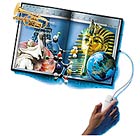 Автор проектаАвтор проектаАвтор проектаАвтор проектаФамилия, имя, отчество автораЗоткина Надежда ИвановнаЗоткина Надежда ИвановнаЗоткина Надежда ИвановнаРегион, в котором находится школаОренбургская областьОренбургская областьОренбургская областьГород, в котором находится школаНовотроицкНовотроицкНовотроицкНомер и/или название школыМОАУ «Гимназия № 1 г. Новотроицка Оренбургской области»МОАУ «Гимназия № 1 г. Новотроицка Оренбургской области»МОАУ «Гимназия № 1 г. Новотроицка Оренбургской области»Если Ваш учебный проект будет выбран для размещения в базе данных работ по программе Intel "Обучение для будущего" или в качестве примера в пособиях программы, хотите ли Вы, чтобы Ваше имя было указано как имя автора?Если Ваш учебный проект будет выбран для размещения в базе данных работ по программе Intel "Обучение для будущего" или в качестве примера в пособиях программы, хотите ли Вы, чтобы Ваше имя было указано как имя автора? Да НетКакова тема Вашего учебного проекта?ДЕЛОВОЙ РУССКИЙ ЯЗЫККакие дидактические цели преследует Ваш проект?Прививать познавательные и исследовательские навыкиФормирование и развитие коммуникативной компетенции  участников проекта;корректировка навыков владения разговорной и письменной речью; развитие самостоятельной деятельности учащихся по поиску информации, выдвижению гипотезы и умозаключениюВоспитывать дух коллективизма, способность работать в командеСовершенствовать умение ориентироваться в информационном пространствеРазвивать критическое мышлениеПовышение общей культуры речи, уровня орфографической, пунктуационной и стилистической грамотности участников проекта;формирование  и развитие навыков и умений общения в деловой сфереКакие компетентности формирует Ваш проект? В сфере самостоятельной деятельности.Основанные на усвоении способов приобретения знаний из различных источников информации. В сфере гражданско-общественной деятельности.В сфере социально-трудовой деятельности. В бытовой сфере. В сфере культурно-досуговой деятельности.________________________________________________________________________________________________________________________________________________________________________________________Какие методические задачи Вы ставите в своем проекте?Повышение общей культуры речи, уровня орфографической, пунктуационной и стилистической грамотности участников проекта;формирование  и развитие навыков и умений общения в деловой сфереКакие основополагающие и проблемные вопросы учебной темы Вы ставите перед учащимися?Основополагающий вопрос:Как  коммуникативная компетентность способствует человеку в его деловой карьере?Вопросы учебной темы (проблемные):Почему люди часто допускают орфоэпические  и грамматические ошибки?Нужно ли исправлять собеседника, допустившего речевую  ошибку?Почему нужно хорошо знать  язык «деловых коммуникаций»?Каким может быть творческое название Вашего учебного проекта?Деловой  русский языкКак  знание языка делового общения способствует карьерному росту*.Какие самостоятельные исследования учащихся возможны в Вашем учебном проекте?Сбор материала из различных источников: литература, Интернет.Ознакомление  учащихся со стартовой презентацией;анкетирование для  выявления интересов с целью формирования групп;составление и обсуждение  плана консультаций для каждой из созданных групп;об оформлении результатов  исследования;об этапах представления проектаСопоставление различных взглядов на поставленную проблемуКаким пунктам тематического учебного плана школьного предмета соответствует проект?. Мышление и язык. Основные функции языка. «Произносите правильно»;«Пишите правильно»(повторение сложных правил  орфографии и пунктуации);«Говорите верно» ( грамматические нормы»;«Деловые коммуникации».Предметные области(Отметьте предметы, в рамках которых проводится учебный проект)Предметные области(Отметьте предметы, в рамках которых проводится учебный проект)Предметные области(Отметьте предметы, в рамках которых проводится учебный проект)Предметные области(Отметьте предметы, в рамках которых проводится учебный проект)Предметные области(Отметьте предметы, в рамках которых проводится учебный проект)Предметные области(Отметьте предметы, в рамках которых проводится учебный проект)Русский язык Химия Химия Химия Литература Литература Материальные технологии Физическая география Физическая география Физическая география  Информационные технологии  Информационные технологии Иностранный язык История История История Музыка МузыкаМатематика Обществоведение Обществоведение Обществоведение Информатика ИнформатикаГраждановедение Физическая культура Физическая культура Физическая культура ОБЖ ОБЖ  Биология  Краеведение  Краеведение  Краеведение Физика и Астрономия Физика и Астрономия Физика и Астрономия Изобразительное искусство, МХК Изобразительное искусство, МХК Изобразительное искусство, МХК  Окружающий мир, природоведение  Окружающий мир, природоведение  Окружающий мир, природоведение  Окружающий мир, природоведение  Окружающий мир, природоведение  Окружающий мир, природоведение  Экономическая география, экономика  Экономическая география, экономика  Экономическая география, экономика  Экономическая география, экономика  Экономическая география, экономика  Экономическая география, экономикаВозраст учащихся (Выберите ту возрастную категорию, на которую рассчитаны цели учебного проекта)Возраст учащихся (Выберите ту возрастную категорию, на которую рассчитаны цели учебного проекта)Возраст учащихся (Выберите ту возрастную категорию, на которую рассчитаны цели учебного проекта)Возраст учащихся (Выберите ту возрастную категорию, на которую рассчитаны цели учебного проекта)Возраст учащихся (Выберите ту возрастную категорию, на которую рассчитаны цели учебного проекта)Возраст учащихся (Выберите ту возрастную категорию, на которую рассчитаны цели учебного проекта) начальная школа начальная школа  старшая школа  старшая школа  старшая школа разновозрастная средняя школа  средняя школа  средняя школа  средняя школа  средняя школа  средняя школа Оформление результатов проектаОформление результатов проектаОформление результатов проектаОформление результатов проектаОформление результатов проектаОформление результатов проекта Журнал  Журнал  Журнал  Веб-сайт Веб-сайт Веб-сайт Видеоклип Видеоклип Видеоклип Презентация Презентация Презентация Информационный бюллетень, листовка Информационный бюллетень, листовка Информационный бюллетень, листовка Информационный бюллетень, листовка Информационный бюллетень, листовка Информационный бюллетень, листовка Другое:___________________________________________________________________________________ Другое:___________________________________________________________________________________ Другое:___________________________________________________________________________________ Другое:___________________________________________________________________________________ Другое:___________________________________________________________________________________ Другое:___________________________________________________________________________________Напишите краткую аннотацию проектаНапишите краткую аннотацию проектаНапишите краткую аннотацию проектаНапишите краткую аннотацию проектаНапишите краткую аннотацию проектаНапишите краткую аннотацию проектаДанный проект помогает учащимся  повысить уровень речевой культуры, получить необходимые языковые и социокультурные знания в области коммуникативной компетенции будущего специалиста .Методические и дидактические материалы могут быть использованы учителями  русского языка и  литературы  как на уроках, так и во внеурочное времяДанный проект помогает учащимся  повысить уровень речевой культуры, получить необходимые языковые и социокультурные знания в области коммуникативной компетенции будущего специалиста .Методические и дидактические материалы могут быть использованы учителями  русского языка и  литературы  как на уроках, так и во внеурочное времяДанный проект помогает учащимся  повысить уровень речевой культуры, получить необходимые языковые и социокультурные знания в области коммуникативной компетенции будущего специалиста .Методические и дидактические материалы могут быть использованы учителями  русского языка и  литературы  как на уроках, так и во внеурочное времяДанный проект помогает учащимся  повысить уровень речевой культуры, получить необходимые языковые и социокультурные знания в области коммуникативной компетенции будущего специалиста .Методические и дидактические материалы могут быть использованы учителями  русского языка и  литературы  как на уроках, так и во внеурочное времяДанный проект помогает учащимся  повысить уровень речевой культуры, получить необходимые языковые и социокультурные знания в области коммуникативной компетенции будущего специалиста .Методические и дидактические материалы могут быть использованы учителями  русского языка и  литературы  как на уроках, так и во внеурочное времяДанный проект помогает учащимся  повысить уровень речевой культуры, получить необходимые языковые и социокультурные знания в области коммуникативной компетенции будущего специалиста .Методические и дидактические материалы могут быть использованы учителями  русского языка и  литературы  как на уроках, так и во внеурочное времяКакое время требуется для выполнения проекта (приблизительно)?Какое время требуется для выполнения проекта (приблизительно)?Какое время требуется для выполнения проекта (приблизительно)?Какое время требуется для выполнения проекта (приблизительно)?Какое время требуется для выполнения проекта (приблизительно)?Какое время требуется для выполнения проекта (приблизительно)?Проект рассчитан на 34 часа и состоит из 4-х этапов:1этап – подготовка и планирование работы;2этап – проведение проекта;3этап – проведение практических занятий;4этап – представление  наработанного(презентации, буклеты, рекомендации).Проведение деловой игры.Проект рассчитан на 34 часа и состоит из 4-х этапов:1этап – подготовка и планирование работы;2этап – проведение проекта;3этап – проведение практических занятий;4этап – представление  наработанного(презентации, буклеты, рекомендации).Проведение деловой игры.Проект рассчитан на 34 часа и состоит из 4-х этапов:1этап – подготовка и планирование работы;2этап – проведение проекта;3этап – проведение практических занятий;4этап – представление  наработанного(презентации, буклеты, рекомендации).Проведение деловой игры.Проект рассчитан на 34 часа и состоит из 4-х этапов:1этап – подготовка и планирование работы;2этап – проведение проекта;3этап – проведение практических занятий;4этап – представление  наработанного(презентации, буклеты, рекомендации).Проведение деловой игры.Проект рассчитан на 34 часа и состоит из 4-х этапов:1этап – подготовка и планирование работы;2этап – проведение проекта;3этап – проведение практических занятий;4этап – представление  наработанного(презентации, буклеты, рекомендации).Проведение деловой игры.Проект рассчитан на 34 часа и состоит из 4-х этапов:1этап – подготовка и планирование работы;2этап – проведение проекта;3этап – проведение практических занятий;4этап – представление  наработанного(презентации, буклеты, рекомендации).Проведение деловой игры.Программно-техническое обеспечение, необходимое для проведения учебного проектаПрограммно-техническое обеспечение, необходимое для проведения учебного проектаПрограммно-техническое обеспечение, необходимое для проведения учебного проектаПрограммно-техническое обеспечение, необходимое для проведения учебного проектаТехническое оснащение (отметьте нужные пункты)Техническое оснащение (отметьте нужные пункты)Техническое оснащение (отметьте нужные пункты)Техническое оснащение (отметьте нужные пункты) Веб-камера CD-проигрыватель CD-проигрыватель Видеокамера Компьютер(ы) Принтер Принтер Видеомагнитофон Цифровая камера Сканер Сканер Проекционная система DVD-проигрыватель Телевизор Телевизор Другое: Доступ к Интернету Видео-, конференц-оборудование Видео-, конференц-оборудование Видео-, конференц-оборудованиеПрограммное обеспечение (отметьте нужные пункты) Программное обеспечение (отметьте нужные пункты) Программное обеспечение (отметьте нужные пункты) Программное обеспечение (отметьте нужные пункты)  СУБД/электронные таблицы СУБД/электронные таблицы Программы обработки изображений Программы обработки изображений Издательские программы Издательские программы Веб-браузер Веб-браузер Программы электронной почты Программы электронной почты Программы работы с мультимедиа Программы работы с мультимедиа Мультимедийные энциклопедии Мультимедийные энциклопедии Программы разработки веб-сайтов Программы разработки веб-сайтов Текстовые процессоры Текстовые процессоры Другое: Другое:Материалы на печатной основе. Кудрявцева Т.С., Шарапова О.Ю. Деловые бумаги. Деловые качества. Деловой стиль речи. Деловой этикет. – М.: ЮНВЕС, 1997.. Кудрявцева Т.С., Арзуманова Р.А., Васева Н.Б. Русский язык. Текст. Переработка текста. Стили речи. 10 кл. / под ред Т.С.Кудрявцевой. _ М.: Дрофа, 2001. Культура устной и письменной речи делового человека: справочник. Практикум. - М.: Флинта; Наука, 2001.Солганик Г.Я. Русский язык. 10-11 классы. Стилистика: учебное пособие для общеобразоват. учеб. заведений, школ и классов с углубленным изучением русского языка, лицеев и гимназий. – М.: Дрофа, 1995.Современный русский язык: Активные процессы на рубеже XX – XXI веков… С. 265.  В публикации использованы материалы статьи А.А. Горбова "Топ-метод экспресс-номинации эконом-класса: о русских именных композитах с атрибутивным элементом в препозиции к вершине" (Вопросы языкознания, 2010, № 6).Бельчиков Ю. А. Стилистика и культура речи. – М., 2000.Бурнашева Г. А. Делопроизводство. – М., 1994.Васильева А. Н. Курс лекций по стилистике русского языка. – М., 1976.Введенская Л. А., Павлова Л. Г., Кашаева Е.Ю. Русский язык и культура речи: Учебное пособие для вузов. – Ростов-на-Дону, 2000.Кирсанова М .В. Деловая переписка. – М., 2001.Кожина М. Н. Стилистика русского языка. – М., 1993.Колтунова М. В. Деловое письмо. Что нужно знать составителю. – М., 2000.Колтунова М. В. Язык и деловое общение. – М., 2000.Кузин Ф. С. Культура делового общения. – М., 1999.Культура устной и письменной речи делового человека: Справочник. Практикум. – М., 1997.Паневчик В. В. Деловое письмо. – Минск, 1998.Рахманин Р. В. Стилистика деловой речи и редактирование служебных документов. – М., 1990.Материалы на печатной основе. Кудрявцева Т.С., Шарапова О.Ю. Деловые бумаги. Деловые качества. Деловой стиль речи. Деловой этикет. – М.: ЮНВЕС, 1997.. Кудрявцева Т.С., Арзуманова Р.А., Васева Н.Б. Русский язык. Текст. Переработка текста. Стили речи. 10 кл. / под ред Т.С.Кудрявцевой. _ М.: Дрофа, 2001. Культура устной и письменной речи делового человека: справочник. Практикум. - М.: Флинта; Наука, 2001.Солганик Г.Я. Русский язык. 10-11 классы. Стилистика: учебное пособие для общеобразоват. учеб. заведений, школ и классов с углубленным изучением русского языка, лицеев и гимназий. – М.: Дрофа, 1995.Современный русский язык: Активные процессы на рубеже XX – XXI веков… С. 265.  В публикации использованы материалы статьи А.А. Горбова "Топ-метод экспресс-номинации эконом-класса: о русских именных композитах с атрибутивным элементом в препозиции к вершине" (Вопросы языкознания, 2010, № 6).Бельчиков Ю. А. Стилистика и культура речи. – М., 2000.Бурнашева Г. А. Делопроизводство. – М., 1994.Васильева А. Н. Курс лекций по стилистике русского языка. – М., 1976.Введенская Л. А., Павлова Л. Г., Кашаева Е.Ю. Русский язык и культура речи: Учебное пособие для вузов. – Ростов-на-Дону, 2000.Кирсанова М .В. Деловая переписка. – М., 2001.Кожина М. Н. Стилистика русского языка. – М., 1993.Колтунова М. В. Деловое письмо. Что нужно знать составителю. – М., 2000.Колтунова М. В. Язык и деловое общение. – М., 2000.Кузин Ф. С. Культура делового общения. – М., 1999.Культура устной и письменной речи делового человека: Справочник. Практикум. – М., 1997.Паневчик В. В. Деловое письмо. – Минск, 1998.Рахманин Р. В. Стилистика деловой речи и редактирование служебных документов. – М., 1990.Материалы на печатной основе. Кудрявцева Т.С., Шарапова О.Ю. Деловые бумаги. Деловые качества. Деловой стиль речи. Деловой этикет. – М.: ЮНВЕС, 1997.. Кудрявцева Т.С., Арзуманова Р.А., Васева Н.Б. Русский язык. Текст. Переработка текста. Стили речи. 10 кл. / под ред Т.С.Кудрявцевой. _ М.: Дрофа, 2001. Культура устной и письменной речи делового человека: справочник. Практикум. - М.: Флинта; Наука, 2001.Солганик Г.Я. Русский язык. 10-11 классы. Стилистика: учебное пособие для общеобразоват. учеб. заведений, школ и классов с углубленным изучением русского языка, лицеев и гимназий. – М.: Дрофа, 1995.Современный русский язык: Активные процессы на рубеже XX – XXI веков… С. 265.  В публикации использованы материалы статьи А.А. Горбова "Топ-метод экспресс-номинации эконом-класса: о русских именных композитах с атрибутивным элементом в препозиции к вершине" (Вопросы языкознания, 2010, № 6).Бельчиков Ю. А. Стилистика и культура речи. – М., 2000.Бурнашева Г. А. Делопроизводство. – М., 1994.Васильева А. Н. Курс лекций по стилистике русского языка. – М., 1976.Введенская Л. А., Павлова Л. Г., Кашаева Е.Ю. Русский язык и культура речи: Учебное пособие для вузов. – Ростов-на-Дону, 2000.Кирсанова М .В. Деловая переписка. – М., 2001.Кожина М. Н. Стилистика русского языка. – М., 1993.Колтунова М. В. Деловое письмо. Что нужно знать составителю. – М., 2000.Колтунова М. В. Язык и деловое общение. – М., 2000.Кузин Ф. С. Культура делового общения. – М., 1999.Культура устной и письменной речи делового человека: Справочник. Практикум. – М., 1997.Паневчик В. В. Деловое письмо. – Минск, 1998.Рахманин Р. В. Стилистика деловой речи и редактирование служебных документов. – М., 1990.Материалы на печатной основе. Кудрявцева Т.С., Шарапова О.Ю. Деловые бумаги. Деловые качества. Деловой стиль речи. Деловой этикет. – М.: ЮНВЕС, 1997.. Кудрявцева Т.С., Арзуманова Р.А., Васева Н.Б. Русский язык. Текст. Переработка текста. Стили речи. 10 кл. / под ред Т.С.Кудрявцевой. _ М.: Дрофа, 2001. Культура устной и письменной речи делового человека: справочник. Практикум. - М.: Флинта; Наука, 2001.Солганик Г.Я. Русский язык. 10-11 классы. Стилистика: учебное пособие для общеобразоват. учеб. заведений, школ и классов с углубленным изучением русского языка, лицеев и гимназий. – М.: Дрофа, 1995.Современный русский язык: Активные процессы на рубеже XX – XXI веков… С. 265.  В публикации использованы материалы статьи А.А. Горбова "Топ-метод экспресс-номинации эконом-класса: о русских именных композитах с атрибутивным элементом в препозиции к вершине" (Вопросы языкознания, 2010, № 6).Бельчиков Ю. А. Стилистика и культура речи. – М., 2000.Бурнашева Г. А. Делопроизводство. – М., 1994.Васильева А. Н. Курс лекций по стилистике русского языка. – М., 1976.Введенская Л. А., Павлова Л. Г., Кашаева Е.Ю. Русский язык и культура речи: Учебное пособие для вузов. – Ростов-на-Дону, 2000.Кирсанова М .В. Деловая переписка. – М., 2001.Кожина М. Н. Стилистика русского языка. – М., 1993.Колтунова М. В. Деловое письмо. Что нужно знать составителю. – М., 2000.Колтунова М. В. Язык и деловое общение. – М., 2000.Кузин Ф. С. Культура делового общения. – М., 1999.Культура устной и письменной речи делового человека: Справочник. Практикум. – М., 1997.Паневчик В. В. Деловое письмо. – Минск, 1998.Рахманин Р. В. Стилистика деловой речи и редактирование служебных документов. – М., 1990.Другие принадлежности. Другие принадлежности. Другие принадлежности. Другие принадлежности. Интернет, ресурсы. http://dweb.ru/gif/gifs.htm, http://dweb.ru/foto/index.htm, www.edu.ru, www.ruscenter.ruИнтернет, ресурсы. http://dweb.ru/gif/gifs.htm, http://dweb.ru/foto/index.htm, www.edu.ru, www.ruscenter.ruИнтернет, ресурсы. http://dweb.ru/gif/gifs.htm, http://dweb.ru/foto/index.htm, www.edu.ru, www.ruscenter.ruИнтернет, ресурсы. http://dweb.ru/gif/gifs.htm, http://dweb.ru/foto/index.htm, www.edu.ru, www.ruscenter.ruДругое (гости, экскурсии и т. д.). Другое (гости, экскурсии и т. д.). Другое (гости, экскурсии и т. д.). Другое (гости, экскурсии и т. д.). Как будет оцениваться деятельность учащихся?Как будет оцениваться деятельность учащихся?Как будет оцениваться деятельность учащихся?Как будет оцениваться деятельность учащихся? Участие в  практических занятиях; представление наработанного(презентации, буклеты, рекомендации).Проведение деловой игры. Участие в  практических занятиях; представление наработанного(презентации, буклеты, рекомендации).Проведение деловой игры. Участие в  практических занятиях; представление наработанного(презентации, буклеты, рекомендации).Проведение деловой игры. Участие в  практических занятиях; представление наработанного(презентации, буклеты, рекомендации).Проведение деловой игры.Ключевые словаКлючевые словаКлючевые словаКлючевые словаЯзык, мышление, культура делового общенияЯзык, мышление, культура делового общенияЯзык, мышление, культура делового общенияЯзык, мышление, культура делового общения